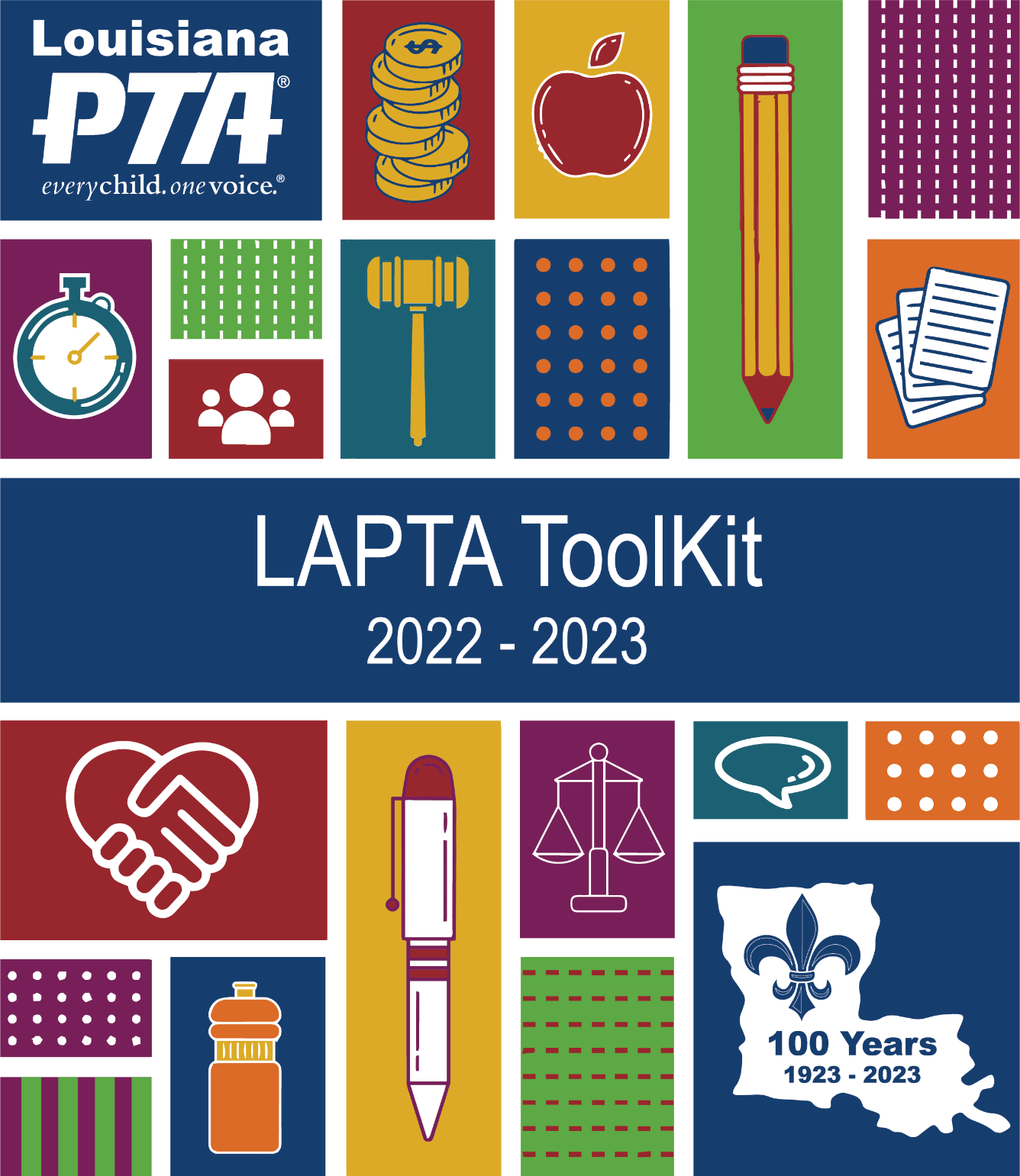 LAPTA Office & PTA Basics2022 – 2023Section 1INDEXLouisiana PTA Office	3What Does LAPTA Do?	3LAPTA Board of Directors	4LAPTA Important Dates and Deadlines	5About National PTA	7Procedure Binder	8Email Protocol	8Customize the PTA Logo	8Communications and Social Media	9CheddarUp and MoneyMinder	11What is Active Affiliation	12Retention Plan	12Reactivation Phase	12Active Affiliation Report	13Active Affiliation: Plan of Action	14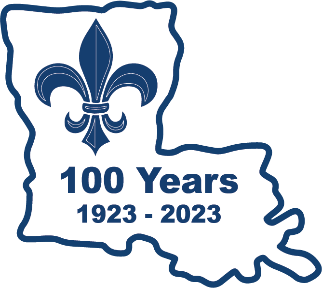 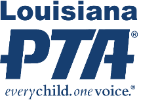 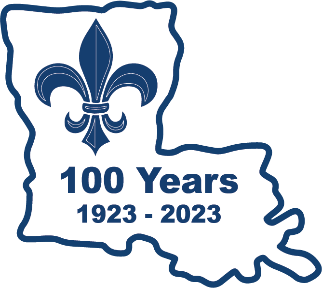 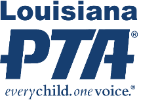 LOUISIANA PTA 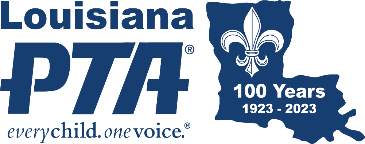 OFFICEAll Local PTA Units in Louisiana are affiliates of Louisiana PTA (LAPTA) and National PTA. The Louisiana PTA Board of Directors serves as a resource and support for local units. Thank you for joining PTA as we work to make a difference in our communities. PTA focuses on making every child's potential a reality by strengthening education and taking a comprehensive approach to community success. Louisiana PTA1131 N. Causeway Blvd. Suite 306Mandeville, LA 70471LouisianaPTA.orgoffice@LouisianaPTA.orgWHAT DOES LAPTA DO?Advocates for children at the local, state, and federal levels.Makes every child’s potential a reality by engaging and empowering families and communities to advocate for all children.Assists local units in building community through programs that promote student achievement, creativity, and inclusiveness.Ensures members of Louisiana Local PTA Units:Have the same purposes and principles as National PTA.Operate according to National PTA’s vision, mission, values, and policies.Operate according to National PTA’s legislative and advocacy priorities and adopted positions and resolutions.Aids the local units in maintaining compliance with National PTA, LAPTA, and IRS rules and requirements. Forwards the National PTA dues portion from Local PTA Units’ dues submitted to LAPTA.Represents all Louisiana PTA members by participating in and voting at the National PTA Convention and National Legislative Convention.Hosts LAPTA Leadership Training in August and privately throughout the year for individual units as needed.Offers LAPTA grants to help fund Local PTA Units in providing engaging, educational, and fun opportunities for children, families, and communities.Assists PTA members if challenges occur in accomplishing the primary mission of their unit. Helps create new PTA units or reinstate unaffiliated units. Implements National PTA Reflections Program and selects and awards state winners.Collaborates with like-minded associations and coalitions supporting children, families, and educators in the state of Louisiana.Member of Louisiana Partnership for Children & Families.Member of VoterVoice legislative platform.LOUISIANA PTA BOARD OF DIRECTORSThe LAPTA Board of Directors is made up of volunteers from Local PTA Units across the state. There are volunteer positions currently available. If you are interested in serving at the state level, contact Kayla Pagel.President: Kayla Pagel, president@LouisianaPTA.orgServes as the official contact, communicator, and representative of LAPTA. Works with other PTA leaders and other like-minded state organizations to connect families, schools, and community to support student success.Treasurer: Beth Maillho, treasurer@LouisianaPTA.org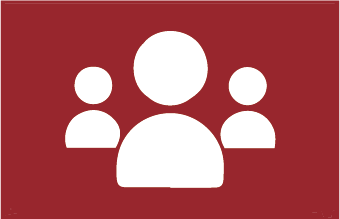 Maintains full account of funds of the association.Secretary: (Open)Records and maintains the minutes of all meetings of LAPTA. VP of Advocacy: Kaionnia Scott, advocacy@LouisianaPTA.org Promotes national and state advocacy and legislative programs and activities.LAPTA Historian: Mallory Pell, historian@LouisianaPTA.org Prepares and updates record of the activities and achievements of LAPTA.Communications Committee Chair: (Open) Creates distinctive and credible messaging for LAPTA on social media platforms.VP of Diversity, Equity, and Inclusion: (Open)Promotes inclusion, engagement, and full involvement of diverse populations of LAPTA.VP of Affiliation: (Open)     Oversees approval of the Bylaws and compliance with Local Unit Active Afflation. All work is done through email.VP of Arts Education: (Open)     Promotes the importance of arts on education and facilitates opportunities for Louisiana students to engage in and be exposed to a variety of art forms.VP of Membership: (Open)     Oversees membership initiatives focused on recruitment and retention. VP of Leadership Development: (Open)     Promotes resources, tools, and programs that support effective and ethical PTA leadership and growth.Centennial Celebration Special Committee: (Open)     Oversees the LAPTA State Meeting and Centennial Celebration on March 24 & 25, 2023.Spanish Translation Committee: (Open)      Translates the Bylaws template and other files to Spanish.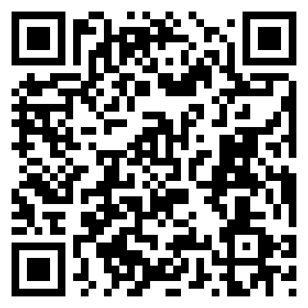 To apply for a position, visit https://form.jotform.com/221844836900054 or scan the QR Code.LAPTA IMPORTANT DATES AND DEADLINESJuly 2022July 1	Board position terms beginsJuly 15	Submit officer data at LouisianaPTA.org/submit-officer-data-1July 25 	“Ask LAPTA” Zoom Meeting at 12:00 pm and 7:00 pmJuly 25	Submit new membership dues at LouisianaPTA.org/membershipAugust 2022August 1	Reflections Program opens at LouisianaPTA.org/reflections-programAugust 12 	Start working on Active Affiliation Report (https://form.jotform.com/221816998285068) August 12	“Ask LAPTA” Zoom Meeting at 12:00 pm and 7:00 pmAugust 20 	LAPTA Leadership Training South for southern Local PTA UnitsAugust 25 	Submit new membership dues at LouisianaPTA.org/membershipAugust 27	LAPTA Leadership Training North for northern Local PTA UnitsAugust 30	Reflections Program Training Zoom Meeting at 12:00 pm and 7:00 pmSeptember 2022September 1	Review PTA.org and LAPTA ToolKit: Grants for available grants and their deadlinesSeptember 12	Reflections Q&A Zoom Meeting at 12:00 pm and 7:00 pmSeptember 21	“Ask LAPTA” Zoom Meeting at 12:00 pm and 7:00 pmSeptember 25	Submit new membership dues at LouisianaPTA.org/membershipOctober 2022October 1	Deadline for National PTA.org School of Excellence Submission	October 9–16	Fire Prevention Week 100th Anniversary & Safety Poster Contest (Pre-K – 6th Grade)October 12	Reflections Q&A Zoom Meeting at 12:00 pm and 7:00 pmOctober 13	“Ask LAPTA” Zoom Meeting at 12:00 pm and 7:00 pmOctober 18	Safety Poster Deadline to Submit Winners (https://form.jotform.com/221746113272146)October 21	LAPTA Safety Poster Winners AnnouncedOctober 23–31	Red Ribbon Week: “Celebrate Life. Live Drug Free”	October 28	Deadline for Active Affiliation Report (https://form.jotform.com/221816998285068) October 25	Submit new membership dues at LouisianaPTA.org/membershipNovember 2022November 1	Plan Family Reading Experience Event; visit PTA.org/home/programs/family-reading November 4	LAPTA Reading & Literacy Grant Deadline (https://form.jotform.com/221748002230038)November 8	Election Day – Advocate for all children by votingNovember 10	Reflections Theme Contest Submission Deadline (https://form.jotform.com/221745830340147)November 10	Reflections Q&A Zoom Meeting at 12:00 pm and 7:00 pmNovember 14	“Ask LAPTA” Zoom Meeting at 12:00 pm and 7:00 pmNovember 25	Submit new membership dues at LouisianaPTA.org/membershipNovember 28	LAPTA Reflections Theme Search Winners AnnouncedDecember 2022December 1	LAPTA Reading & Literacy Grant Winners AnnouncedDecember 5	Reflections Q&A Zoom Meeting at 12:00 pm and 7:00 pmDecember 12	“Ask LAPTA” Zoom Meeting at 12:00 pm and 7:00 pmDecember 20 	Submit new membership dues at LouisianaPTA.org/membershipJanuary 2023January 15	Reflections Submission Deadline to LAPTAJanuary 17	“Ask LAPTA” Zoom Meeting at 12:00 pm and 7:00 pmJanuary 20	Deadline for NPTA Legislative Convention (LegCon) Grants https://form.jotform.com/221776439055159January 25	Submit new membership dues at LouisianaPTA.org/membershipFebruary 2023February 1	Newsletter Award Application Deadline (https://form.jotform.com/221745628447059)February 1	Advocacy Award Application Deadline at LouisianaPTA.org/grantsFebruary 9	Louisiana PTA’s 100th BirthdayFebruary 9	“Ask LAPTA” Zoom Meeting at 12:00 pm and 7:00 pmFebruary 17	National PTA Founders’ DayFebruary 17	LAPTA Day of Service Grant Application Deadline (https://form.jotform.com/221748846538166)February 21	Mardi Gras DayFebruary 28	LAPTA National PTA Legislative Convention (LegCon) Grant Winners AnnouncedFebruary 28	Deadline for NPTA Convention Grants, Volunteer of the Year Award, and Mentor-a-PTA AwardFebruary 28	Deadline for Love Louisiana Video Challenge (https://form.jotform.com/221775295270157)February 28	Deadline for Creative Teacher Grants (https://form.jotform.com/221796420623152)February 28	Submit new membership dues at LouisianaPTA.org/membershipMarch 2023March 1	LAPTA Reflections Program Winners AnnouncedMarch 2	Read Across America Day (nea.org)March 6	“Ask LAPTA” Zoom Meeting at 12:00 pm and 7:00 pmMarch 15	Deadline for Membership Reports for use in determining LAPTA Membership AwardsMarch 24 & 25	LAPTA Centennial Celebration in Baton Rouge with Children’s Recognition CeremonyMarch 25	LAPTA General Membership Meeting; Winners of LAPTA Day of Service Grants, National PTA Virtual Convention Grants, Outstanding Newsletter Awards, Love Louisiana Video Challenge, Creative Teacher Grants, and Volunteer of the Year Winners AnnouncedMarch 25	Submit new membership dues at LouisianaPTA.org/membershipMarch 27	LAPTA Healthy Minds Grant Application Deadline (https://form.jotform.com/221748198534162)March TBA	Virtual National PTA Legislative Convention (LegCon) April 2023April 	Transition Time: Planning for the Year Ahead April 20	“Ask LAPTA” Zoom Meeting at 12:00 pm and 7:00 pmApril 25	Submit new membership dues at LouisianaPTA.org/membershipApril 28	Submit officer data at LouisianaPTA.org/submit-officer-data-1May 2023May	Transition Time: Planning for the Year Ahead May 1	LAPTA Healthy Minds Grant Winners AnnouncedMay 8–12	Teacher Appreciation WeekMay 15 	“Ask LAPTA” Zoom Meeting at 12:00 pm and 7:00 pmMay 25	Submit new membership dues at LouisianaPTA.org/membershipMay 25	Submit new officer data at LouisianaPTA.org/submit-officer-data-1June 2023June 1	Search, share, and publicize Summer Learning Programs at PTA.org and your local communityJune 12 	“Ask LAPTA” Zoom Meeting at 12:00 pm and 7:00 pm	June 22–25	National PTA Virtual Convention (tentative dates)June 25	Submit new officer data at LouisianaPTA.org/submit-officer-data-1ABOUT NATIONAL PTAThe Local PTA Unit is a member of the Louisiana PTA (LAPTA) and National PTA organizations, maintains the requirements for active affiliation, and shares the mission, purposes, values, and standards of National PTA. Find more information at LouisianaPTA.org and pta.org.Why are we here? Mission: To make every child’s potential a reality by engaging and empowering families and communities to advocate for all children.PurposesTo promote the welfare of children in home, school, places of worship, and throughout the community;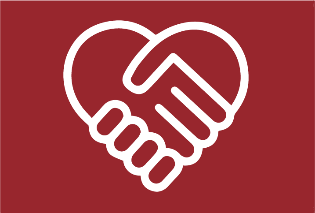 To raise the standards of home life;To advocate for laws that further the education, physical and mental health, welfare, and safety of children;To promote the collaboration and engagement of families and educators in the education of children;To engage the public in united efforts to secure the physical, mental, emotional, spiritual, and social well-being of all children; To advocate for fiscal responsibility regarding public tax dollars in public education funding.ValuesCollaboration: We work in partnership with a wide array of individuals and organizations to broaden and enhance our ability to serve and advocate for all children and families.Commitment: We dedicate ourselves to children’s educational success, health, and well-being through strong family and community engagement while remaining accountable to the PTA’s founding principles.Diversity: We acknowledge the potential of everyone without regard to age, culture, economic status, educational background, ethnicity, gender, geographic location, legal status, marital status, mental ability, national origin, organizational position, parental status, physical ability, political philosophy, race, religion, sexual orientation, and work experience.Respect: We value the individual contributions of members, employees, volunteers, and partners as we work collaboratively to achieve our PTA’s goals.Accountability: All members, employees, volunteers, and partners share responsibility to align their efforts toward the achievement of our PTA’s strategic initiatives.National PTA Standards for Family-School PartnershipsStandard 1: Welcoming All Families Into the School Community – Families actively participate in the life of the school, and feel welcomed, valued, and connected to each other, to school staff, and to what students are learning and doing in class.Standard 2: Communicating Effectively – Families and school staff engage in regular, two-way, meaningful communication about student learning.Standard 3: Supporting Student Success – Families and school staff continuously collaborate to support students’ learning and healthy development both at home and at school and have regular opportunities to strengthen their knowledge and skills to do so effectively.Standard 4: Speaking Up for Every Child – Families are empowered to be advocates for their own and other children, and to ensure that students are treated fairly and have access to learning opportunities that will support their success.Standard 5: Sharing Power – Families and school staff are equal partners in decisions that affect children and families and together inform, influence, and create policies, practices, and programs.Standard 6: Collaborating With Community – Families and school staff collaborate with community members to connect students, families, and staff to expanded learning opportunities, community services, and civic participation.PROCEDURE BINDERA Procedure Binder is one of the most important basic tools in PTA work and is often the least used. LAPTA strongly urges all local units’ officers and chairs to maintain an accurate and complete Procedure Binder for all work of the PTA. Since most new recruits have little or no experience on the job, the binder helps to identify the task and chart a course of action. A Procedure Binder tells of the history of the PTA and what the position entails. It is an up-to-date record that gives a foundation on which to build. If an officer or chair has not received a binder from their predecessor, now is the time to start one. Procedure Binder is the property of the PTA and not of the person who is using it.A loose-leaf binder with dividers is essential. If materials will not fit in the binder, use an expandable folder. Each binder may be used for more than one year and be updated by the current user. Procedure Binders should contain calendars of school district, PTA events, LAPTA deadlines. Include resource materials such as the Bylaws, Standing Rules, approved budget, Board roster, summary of any passwords and accounts, Expense and Deposit Forms, and information from National PTA and LAPTA. Report, agendas, and minutes from all meetings should be included. Everything should have a place in the Procedure Binder. EMAIL PROTOCOLIt is recommended that local units should create PTA email accounts for the Board which are handed down to successors. The use of personal accounts is discouraged. Passwords and accounts need to be known by the President and at least the Secretary. When sending emails to a large list of people, use an email service such as MailChimp which is free. This way the recipients do not see everyone else’s email address and it is a convenient and organized. Email as a means of communication is subject to the same professional standards used in writing a letter or speaking as a PTA representative. Be careful what is said. Always include names, proper openings, closings, and “PTA” in the subject heading. Use the tagline everychild.onevoice.© Email is not to be used for discussing details of sensitive issues that relate to an individual’s removal from office, hearings, or investigative meetings. Copy the President and/or Vice-President when appropriate and obtain the approval of the President if the email is considered important or being sent to many members.Keep messages short when possible. Proofread the email and check for tone. Respond to email as soon as possible but not later than 3-5 days. If sending an attachment with the email, always include a message in the body of the email. Email should be courteous, concise, clear, communicate the message, have a cooperating tone, and spell checked. CUSTOMIZE THE PTA LOGOPTA established guidelines for the proper use of the PTA name, logos, and tagline (everychild.onevoice). When used properly, PTA’s logo and tagline create a consistent message, help to unify all PTAs, and set PTA apart from other organizations. The success of the PTA brand identity depends on all PTAs’ adherence to the guidelines. PTA.org provides a uniform, effective system for PTAs to maintain a consistent, visual style and brand identity for all PTA-produced materials. Visit PTA.org/home/run-your-pta/PTA-Branding-and-Web-Guidelines. Download “Customize Your PTA Logo” Power Point file to type in the PTA name and save the customized logo. Just as a Chick-fil-A franchise wouldn’t change the logo of the company for its location, Local PTA Units may not change the PTA logo. It is a registered trademark. The PTA Blue is Pantone 541c, or hex code #1A3E6F, or RGB (26, 62, 111). Only PTA Blue, black, or white may be used. The font is Arial Black. The Registered Trademark symbol must follow “PTA” and the tagline “everychild.onevoice.” 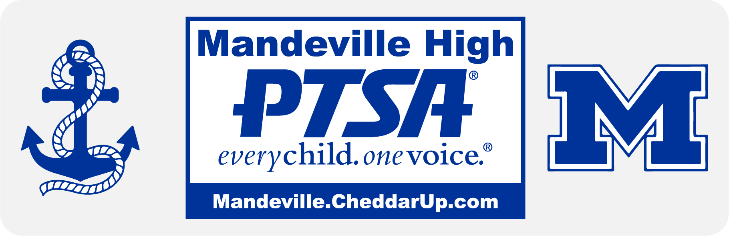 COMMUNICATIONS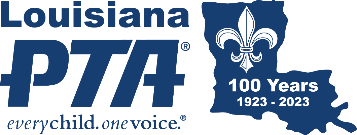 AND SOCIAL MEDIASocial Media AdministratorsLocal PTA Units are encouraged to have an online presence through social media and other platforms. All PTA social media posts must be respectful, truthful, discreet, and responsible. Posts must be noncommercial, nonsectarian, and nonpartisan according to PTA policies. The purpose is to increase awareness, promote participation, and increase membership in PTA. Social media accounts must include “PTA/PTSA” or “Parent Teacher Association” to designate a different entity from the school. The administrators of social media accounts must be PTA Executive Committee or Board Members with a minimum of two administrators per account. The PTA has authority over the PTA social media accounts. Local PTA Units must respectfully work with their principals who shall be informed of any online accounts. Content must follow all school and school board rules, guidelines, and policies. No school may operate social media accounts with PTA/PTSA in its name. Communication StrategyBefore posting on social media, take time to consider what information will be most useful for members and what communication methods will be most efficient. Use a variety of communication methods to reach all constituents. Not all communities have equal access to technology. Be aware of cultural and language differences and translate your materials into other languages as needed.Social MediaSocial media platforms allow PTA to connect to members and potential members in a very interactive way. PTAs can share information, photos, and videos that can help to increase membership, communicate with current and potential members, fundraise, generate positive exposure, receive feedback, and network. Use social media to teach, remind, and recognize the members. Consistently monitor the sites. Give credit where it is due. In the process of gathering ideas and being influenced by others, remember to provide a link to the original content and use the author’s name and/or organization whenever possible. Keep content and comments professional and respectful. Be consistent. Be sure to maintain consistency across platforms with PTA brand guidelines. Be safe. Be particularly mindful of child and family privacy. Choose PTA individuals who are willing and able to provide high-quality basic social media posts, produce content, and moderate content posted by others. Disagreements are central to growing ideas, but do not attack anyone personally. Quickly address any inappropriate messages or misuse of the PTA brand. Be prepared to respond to negative or inaccurate posts if a reply is warranted; however, some negative comments do not require a response, while others should be taken seriously and addressed. Personal lives and professional work can intersect on social media. Navigating between them can be difficult. Communicate the ground rules ahead of time to ensure that all volunteers are clear about the expectations. When volunteers communicate through social media, unless authorized to speak on behalf of PTA, they are representing themselves and should use a disclaimer that what is being said is representative of their own views and opinions. If an individual is speaking on behalf of PTA, that should also be made clear.Privacy and PermissionPTA should not post photographs or images of any volunteers, families, children, etc., on any social media without having their express permission to do so. Secure a written consent form at events or at the beginning of the school year releasing the rights to use and post pictures. Do not discuss a situation involving individuals on a social media site that might identify the person. Don't post anything that would not be appropriate to present at a conference or in person. When sharing information from another source, assume that it is copyrighted and properly cite the source or provide a link to the original content. AIM Insurance offers additional coverage for Media Liability to cover online liability. COMMUNICATIONSOVERVIEWRemember, You Are Representing the PTAAdhere to PTA policies regarding noncommercial, nonpartisan, and nonsectarian content.Inform every family in the school about the aims and accomplishments of the PTA.Encourage and highlight attendance at PTA meetings and family engagement in PTA programs.Foster cooperation with the school in keeping parents informed about school functions, regulations, and procedures on child-related issues.Inform the community about PTA activities and school functions.Express appreciation to those participating in or contributing to programs.Tackle barriers such as language and culture by translating materials.Ensure Quality CommunicationThe principal is responsible for the accuracy of school information and compliance with the State Education Code and school district policy, while the PTA president is responsible for the accuracy of PTA information and compliance with PTA policies.Use the PTA logo in all communications.Abide by copyright laws and republish articles and art in an ethical manner.Do not include photographs of or specific information (names, class, email, address, etc.) about adults or students without written permission.Create visually interesting communications with careful use of photographs, bullets, quotes, and graphics.Have 2-3 people other than the author proofread prior to publishing or posting.Keep your message brief and to the point.Arrange for translation services.Date all materials.Social Media GuidelinesAll PTA social media posts must be respectful, truthful, discreet, and responsible. Posts must be noncommercial, nonsectarian, and nonpartisan according to PTA policies.Have at least two administrators for each site.Posts should be PTA-related such as flyers, events, grants, PTA and school deadlines, and other information valuable to PTA members.Keep information current. Respond promptly to messages and comments. Cite or link the source of original content.State when someone is speaking on behalf of the PTA.Contact the insurance company to discuss additional coverage for Media Liability.Consult Louisiana PTA for further guidance at President@LouisianaPTA.org.CHEDDARUP AND MONEYMINDERThe Louisiana PTA encourages Local PTA Units to utilize online platforms to track finances and collect membership dues. While there are several platforms, LAPTA recommends and uses CheddarUp.com to collect membership dues and MoneyMinder.com to track finances. CheddarUp also works as a website where documents can be uploaded, forms can be created, and items can be sold. It can work as an online store at little cost. PTAs can choose to have the buyers pay the purchasing fees. MoneyMinder and CheddarUp partnered with each other. If you have $179 to MoneyMinder Pro account, you get CheddarUp Team for free!MoneyMinder.com is simple accounting software for volunteers and makes tracking expenses and deposits and running reports as simple as possible. It is also easily shareable from one Board to the next, with continual access to past years. Cost is $179 per year. MoneyMinder has w new feature that allows you to e-file Form 990-N directly to the IRS! Form 990-EZ is coming soon. Add easy tax filing as another bonus!The CheddarUp account must be in the PTA’s name under the EIN. CheddarUp also requires a personal Social Security Number to open an account, which must come from an authorized bank signer. CheddarUp has reports that show detailed information on a real-time basis. The PTA must have immediate access to know who has paid, the purpose of the payments, and the expected cash transfer amount. Budget the fees as an expense line item in the budget. All deposit transfers from CheddarUp must occur at least monthly directly into the PTA bank account and with a completed Deposit Form. To open a CheddarUp account, use the link below to save 15% and give LAPTA a referral fee.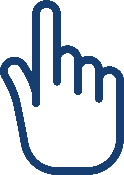 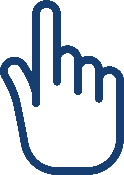 CheddarUp has the Basic entry level account that is free. If you plan to sell items such as tshirts that have size, quantity, and color variations, then you will need to upgrade to Pro or Team account.BasicJump right in$0 FREE foreverBasic features:Up to 5 items per collectionUp to 1 form or waiverTrack online and offline paymentsOne-click spreadsheet exportFree and unlimited withdrawalsLow processing feesProPerfect for sellers$10/month with annual planAll Basic features plus:Unlimited items, forms, and waivers per collectionRequire entry codeOffer discountsSet start and end timesInclude taxesAdd shipping at checkoutAdd multiple item images and variations (e.g., size and color)Visitor ReportsLower processing feesTeamAdd managers$30/month with annual planAll PRO features plus:Add managers and share data while keeping banking info privateA Group Page — one URL with all of your collectionsAccount-wide reportingAutomatic (recurring) paymentsLowest processing feesVisit Cheddarup.com/?ref=LouisianaPTA to save 15% off CheddarUp. Visit FriendsofLAPTA.CheddarUp.com to see a current PTA CheddarUp site. Visit MoneyMinder.com to start an account or get more information. WHAT ISACTIVE AFFILIATION?Each membership year, local PTAs must submit paperwork to obtain Active Affiliation Status with Louisiana PTA and National PTA. To have “Active Affiliation” means that the Local Unit is current with its obligations to maintain its IRS status and National PTA affiliation. The Active Affiliation Report includes nine items which are detailed later in this section. The files are easily submitted online in many file formats at https://form.jotform.com/221816998285068 or scan the QR Code. Local PTAs that do not maintain Active Affiliation will be subject to the Retention Plan. See the next page for detailed list of items.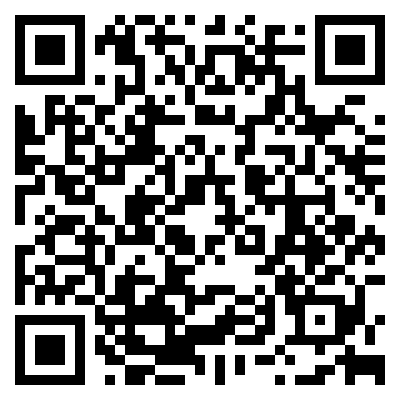 WHAT IS THE RETENTION PLAN?If a Local Unit fails to submit the Active Affiliation Packet by the yearly deadline, then the Retention Plan is initiated by LAPTA. When a Local Unit fails to submit the yearly requirements to maintain its IRS non-profit status and National PTA affiliation, then LAPTA has a “Retention Plan” to get units back on track. The goal of the LAPTA Retention Plan is to support Local Units and to make the process as easy as possible. LAPTA recognizes that some PTAs might inherit a PTA not in compliance and are usually not initially familiar with the requirements of Active Affiliation. Communication with LAPTA is key. Local Units will not be “in trouble” or scolded, but rather LAPTA welcomes their efforts and is eager to get Local Units back to Active Affiliation status.There are five phases to the Retention Plan. Notification: LAPTA notifies the PTA of the missing Active Affiliation Report (due October 28, 2022) and gives the PTA 30 days to submit the report from the date of notification.Restriction: After 30 days without proper submission, the PTA moves into the Restriction Phase. The Local Unit is given a second 30-day period to submit the report and are additionally not eligible for awards, programs, or grants administered by LAPTA or National PTA. Restructure: After 60 days without proper submission, the PTA moves into the Restructure Phase where LAPTA may choose to restructure the leadership of the PTA. However, a PTA may sign a “Plan of Action” to avoid the Restructure Phase and instead move directly into the Intervention Phase. If no Plan of Action is implemented, then the LAPTA may consider moving the Local Unit into the Dissolution Phase earlier. See Plan of Action Form at the end of this section. Intervention: After a PTA signs a Plan of Action, then the LAPTA will assign a support team and the Plan of Action is implemented according to its details and dates. Dissolution: A Local Unit is considered for revocation of their charter and loss of their LAPTA associated IRS 501(c)(3) nonprofit status under these circumstances: Active Affiliation is not acquired for three consecutive years; the Local Unit leadership refuses to implement a Plan of Action when placed in the Restructure Phase; or the Local Unit is not in compliance with the Purposes and Principles of PTA as defined in the Local Units Bylaws Template, adopted May 2022, Articles II and III. The Local PTA must cease and desist further use of the PTA name when the charter is revoked. Bank and online accounts must be closed with any remaining funds donated to a PTA.WHAT IS THE REACTIVATION PHASE?If a PTA has not maintained Active Affiliation for at least three years but wants to reaffiliate with Louisiana PTA and the National PTA, then the Local Unit may move into the Reactivation Phase.  For Local Units that have not filed taxes for at least three years yet want to reactivate their PTA, LAPTA is here for you. First, contact LAPTA at aafiles@LouisianaPTA.org. It is recommended that you apply online for a new EIN with the IRS with a new PTA unit name. Complete the Reactivating an Existing PTA Packet.ACTIVE AFFILIATION REPORT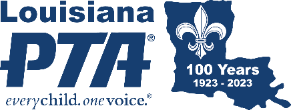 DEADLINE: OCTOBER 28, 2022Each membership year, local PTAs must submit the following requirements to obtain Active Affiliation Status with Louisiana PTA and National PTA. The files are easily submitted online at https://form.jotform.com/221816998285068 or scan the QR Code. PTAs that do not maintain Active Affiliation will be subject to the Local PTA Retention Plan. When submitting the report online, you need the Local PTA Unit name, parish, LUR#, and the President’s name, email, and phone number. You will then upload the following items individually into the corresponding field.  Required forms are:MEMBERSHIP: Submit member dues to LAPTA for all members with a minimum requirement of 30 members. Go to LouisianaPTA.org/membership and select Submit Unit Dues. Print the email confirmation of payment.LEADER DATA: Submit to Louisiana PTA the name and contact information of the Board and Committee members and chairs within 15 days of election or appointment at https://form.jotform.com/221275677028157.BYLAWS: Submit the first page of Bylaws showing the LAPTA approval stamp and approval date. Bylaws must be updated every three years with the LAPTA Bylaws Template. Visit LouisianaPTA.org/bylaws.TAXES: Submit proof of 2020 filed and accepted IRS Form 990 tax filing.BUDGET: Submit the Local Budget Approval Form and the Approved Annual Budget.AUDIT REPORT: Submit the Audit Committee Report for the previous year.ARTICLES OF INCORPORATION: Submit the updated Annual Report of the Articles of Incorporation from Louisiana Secretary of State at geauxbiz.com.INSURANCE: Submit the insurance declaration page, if applicable. This will be required for 2023-24 year.TRAINING: Submit proof of PTA Leadership Training for all officers at either the LAPTA Leadership Training or at PTA.org. (Create a PTA.org account, go to My Profile, select eLearning or Thrive, and download the eLearning certificates.) If the Active Affiliation Report is not submitted by the yearly deadline, then the Local PTA Retention Plan will be initiated. The five phases of the Retention Plan are Notification Phase, Restriction Phase, Restructure Phase, Intervention Phase, and Dissolution Phase. For a PTA not in compliance, complete the Plan of Action Form at https://form.jotform.com/221817137059053. For Local Units that have not filed taxes for at least three years yet want to reactivate their PTA, complete the Reactivating an Existing PTA Packet.Questions? Email LAPTA at aafiles@LouisianaPTA.org.ACTIVE AFFILIATION: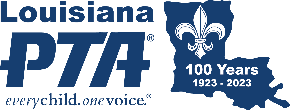 PLAN OF ACTIONFor Local Units in the Restructure Phase, contact LAPTA at aafiles@LouisianaPTA.org to discuss your situation. Complete the Plan of Action Form online at https://form.jotform.com/221817137059053 or scan the QR Code to work toward Active Affiliation status. This form is for your records only.  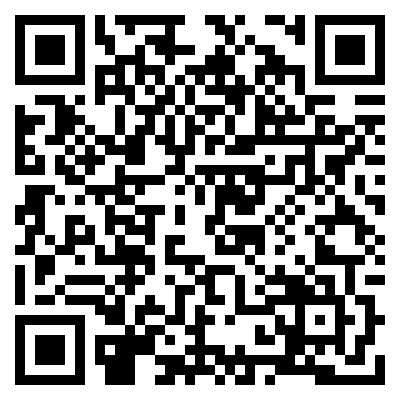 Local Unit Name		Parish		Local Unit LUR#		DateCHOOSE all that apply. Note the date for each item after speaking with LAPTA officer. Active Affiliation Report was incomplete because: MEMBERSHIP: A minimum of 30 LAPTA membership dues was not submitted.New deadline: 		Submitted to LAPTA Date: 	LEADER DATA: Board data was not submitted to LAPTA at https://form.jotform.com/221275677028157. New deadline: 		Submitted to LAPTA Date: 	BYLAWS: Bylaws are outdated or were not submitted.New deadline: 		Submitted to LAPTA Date: 				TAXES: IRS taxes were not filed.New deadline: 		Submitted to LAPTA Date: 	BUDGET: Local Budget Approval Form with the Approved Budget was not filed.New deadline: 		Submitted to LAPTA Date: 	AUDIT REPORT: Audit Committee Report was not filed.New deadline: 		Submitted to LAPTA Date: 	ARTICLES OF INCORPORATION: Active Annual Report from LA Secretary of State was not filed.New deadline: 		Submitted to LAPTA Date: 	TRAINING: Proof of PTA Leadership Training for all elected officers was not filed.New deadline: 		Submitted to LAPTA Date: 	I, the authorized representative of the Local PTA Unit, hereby agree to the above Plan of Action to acquiring Active Affiliation.Local Unit President’s Name	LAPTA Officer’s NameSubmit the information online at https://form.jotform.com/221817137059053 or scan the QR Code.